                                           МКОУ «Ново-Дмитриевская СОШ»                                                                   Отчето реализации мероприятий в сфере противодействия деятельности,на побуждение детей к суицидальному поведению   Одной из важнейших задач работы в школе является профилактика суицида среди школьников. Особое внимание уделяется детям, находящимся в трудных жизненных ситуациях.Проделанная работа по профилактике и предупреждению детского суицидасреди детей и подростков 1. Выявление неблагополучных детей и семей. Методы:-​ индивидуальные беседы,-​ анкетированиеСоставление списков2. Работа с семьями учащихся, посещение неблагополучных семей.3. Тестирование, анкетирование учащихся и их родителей с целью оказания помощи в экстренных случаях4. Индивидуальные беседы с учащимися, попавшими в трудную жизненную ситуацию.5. Оформление выставок, стендов, пропагандирующих ценность человеческой жизнив библиотеке6. Проводились коррекционные занятия по профилактики суицида:-​ «Я управляю стрессом»-​ «Профилактика конфликтности в подростковой среде»-​ Тренинг по профилактике суицида.7. Совещание при  зам. директоре по ВР« Профилактика семейного неблагополучия и суицидального поведения детей и подростков».8 Классные часы:- «Учимся понимать переживания родных и близких нам людей»;- «Наши чувства и действия»;- «Почему трудно признавать свою вину?»;- «Обидчивость, несдержанность, раздражительность…»;              - «Дружба – главное чудо»;- «Любовью дорожить умейте»;- «Поговорим еще раз о любви»;- «Наша дружная семья»;9. Тематические родительские собрания «Подростковый суицид»   10.Профилактическая индивидуальная  работа проводилась  с родителем Мирошниченко Саши, который больше всего нуждается во внимании и поддержке, 11.С начала года дети «группы риска» вовлечены в кружковую деятельность. 12.На сайте школы открыта страница «Телефон доверия».13.Проведены профилактические беседы с представителями правоохранительных органов.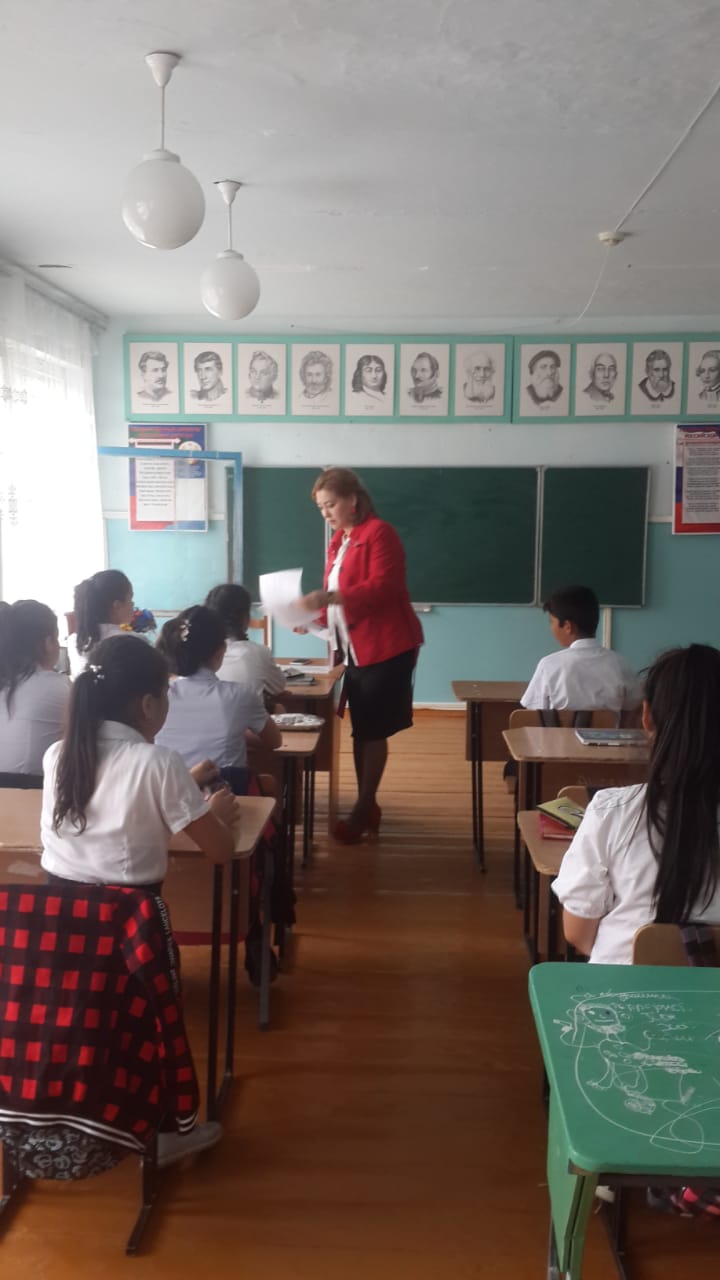 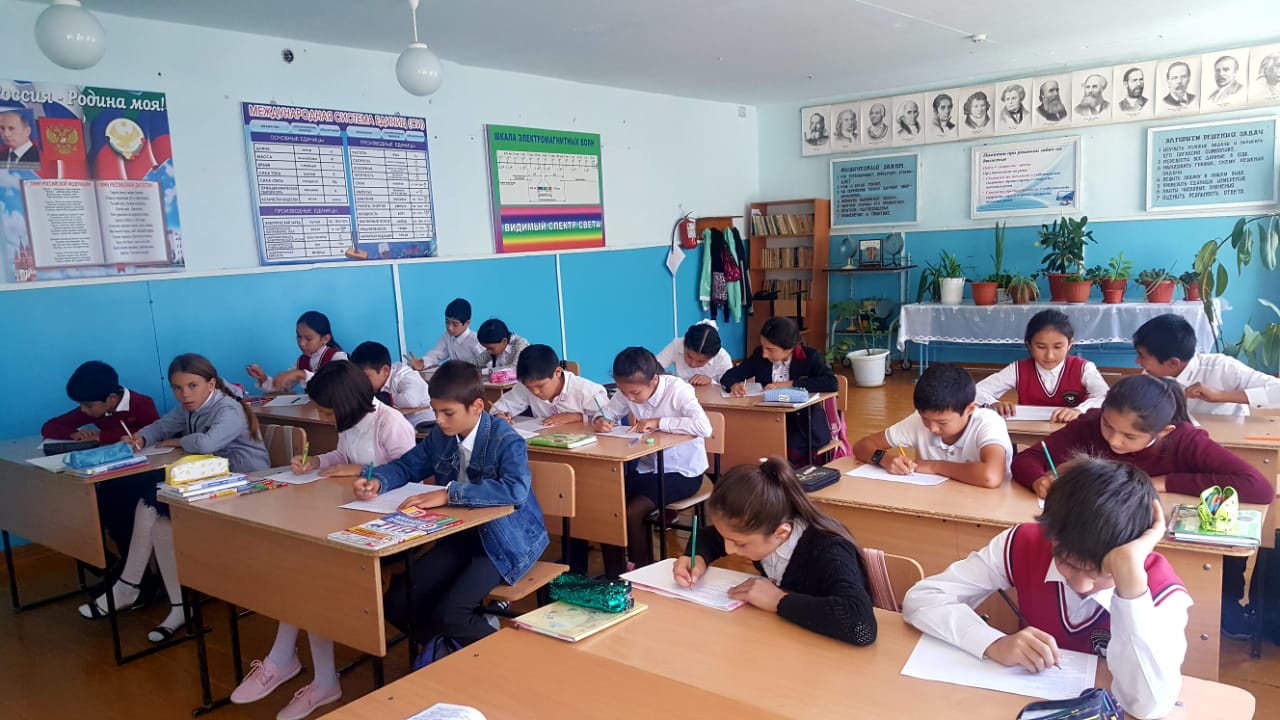                          Социальный педагог_____________Бекишиева С.К.